«24» апреля 2023 года № 12/193О внесении изменений в решение Собрания депутатов Комсомольского муниципального округа Чувашской Республики от 17.02.2023 г. № 10/154 «Об утверждении Положения о муниципальном жилищном контроле на территории Комсомольского муниципального округа Чувашской Республики»  В соответствии с Федеральным законом от 18 марта 2023 года N 71-ФЗ «О внесении изменений статьи 2 и 3 Федерального закона «О газоснабжении в Российской Федерации» и Жилищный кодекс Российской Федерации» Собрание депутатов   Комсомольского    муниципального   округа   Чувашской    Республики  р е ш и л о:1. Пункт 2 Положения о муниципальном жилищном контроле на территории Комсомольского муниципального округа Чувашской Республики, утвержденного решением Собрания депутатов Комсомольского муниципального округа Чувашской Республики от 17.02.2023 № 10/154 «Об утверждении Положения о муниципальном жилищном контроле на территории Комсомольского муниципального округа Чувашской Республики», дополнить подпунктом 12 следующего содержания:«12) требований к безопасной эксплуатации и техническому обслуживанию внутридомового и (или) внутриквартирного газового оборудования, а также требований к содержанию относящихся к общему имуществу в многоквартирном доме вентиляционных и дымовых каналов.».2. Настоящее решение вступает в силу с 1 сентября 2023 года.Председатель Собрания депутатовКомсомольского муниципального округа                                            С.Н. ГрачеваГлава Комсомольского муниципальногоокруга Чувашской Республики                                                              А.Н. Осипов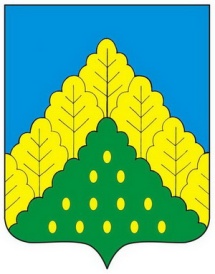 ЧĂВАШ РЕСПУБЛИКИНКОМСОМОЛЬСКИ МУНИЦИПАЛЛĂ ОКРУГĚН ПĚРРЕМĚШ СУЙЛАВРИДЕПУТАТСЕН ПУХĂВĔЙЫШĂНУЧУВАШСКАЯ РЕСПУБЛИКА СОБРАНИЕ ДЕПУТАТОВКОМСОМОЛЬСКОГО МУНИЦИПАЛЬНОГО ОКРУГА ПЕРВОГО СОЗЫВАРЕШЕНИЕ